               Режим дня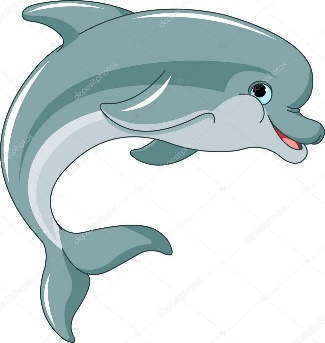 8.30-8.35   Прием детей                          Музыка звучит: пора, пора!                         С добрым утром, детвора,                         И тотчас же по порядку                        Всем ребятам на зарядку!На линейку быстро стройся!8.35-8.45 Зарядка_9.00- 9.20 Завтрак_                                                   Всем за стол! Узнать пора,                                                          Чем богаты повара!9.20- 13.00Культурно – массовые мероприятия (походы в театр, музей, экскурссии)Обед 13.00-13.30Но у всех, смешливых даже,                                             За столом серьезный вид.     За обедом виден сразу аппетит.13.30.-14.20 Отрядные дела (творческие)Кто в цветник, на огород!Загорай и закаляйся,Раз пришел веселый час,Здесь играют все у нас!«Твори! Выдумывай! Пробуй!» (занятия по интересам)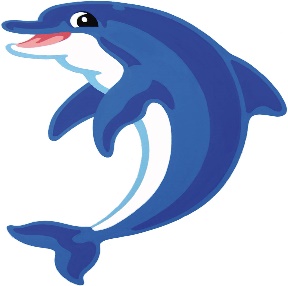                             Не грустят в семействе нашем,                Мы поем, рисуем, пляшем,            Мастерим, умеем шить,     Все занятия хороши!                14.20-14.30  Операция «Уют»